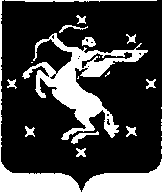 МУНИЦИПАЛЬНОЕ  ОБРАЗОВАНИЕ ГОРОДСКОЙ  ОКРУГ  ХИМКИ  МОСКОВСКОЙ  ОБЛАСТИ                                             СОВЕТ  ДЕПУТАТОВР Е Ш Е Н И Е       от 01.07.2016 № 06/1 О досрочном прекращении полномочий Главы городского округа Химки Московской областиВ соответствии с пунктом 2 части 6 статьи 36 Федерального закона от 06.10.2003 № 131-ФЗ «Об общих принципах организации местного самоуправления в Российской Федерации», пунктом 2 части 1 статьи 37 Устава городского округа Химки Московской области, рассмотрев заявление Главы городского округа Химки Московской области Дряннова Александра Павловича от 28.06.2016 о досрочном прекращении полномочий Главы городского округа Химки Московской области в связи с отставкой по собственному желанию, Совет депутатов городского округа Химки Московской области РЕШИЛ:1. Считать прекращенными досрочно с 01.07.2016 полномочия Главы городского округа Химки Московской области Дряннова Александра Павловича в связи с отставкой по собственному желанию.2.  Опубликовать настоящее решение в газете «Химкинские новости» и разместить на официальном сайте Совета депутатов городского округа Химки Московской области в информационно-телекоммуникационной сети Интернет.Временно исполняющий полномочияГлавы городского округа Химки Заместитель ПредседателяСовета депутатов городского округаХимки Московской области 	                                                  В.В. Васильев                                    				      	        